2020年双台子区公开招聘中小学教师岗位信息表(初中6人)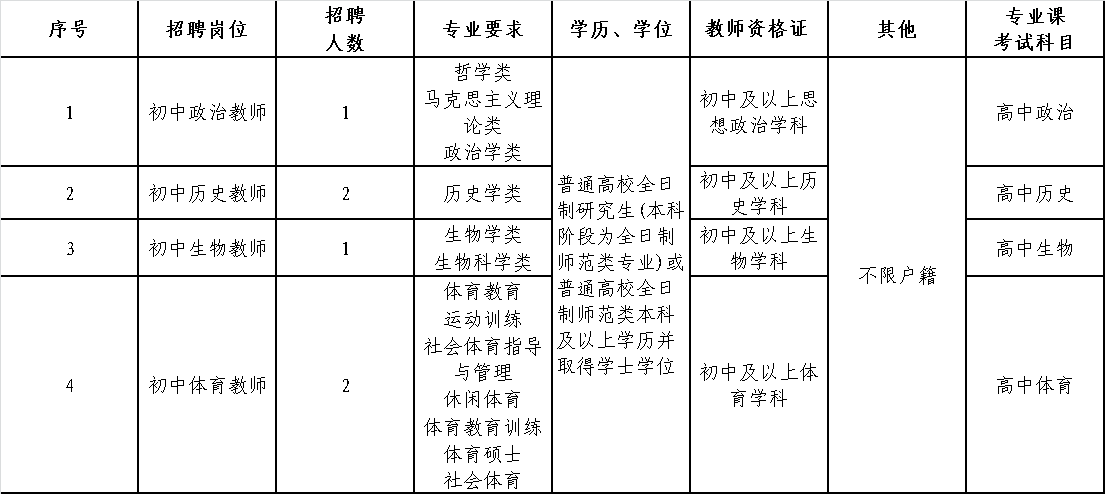 2020年双台子区公开招聘中小学教师岗位信息表(小学34人)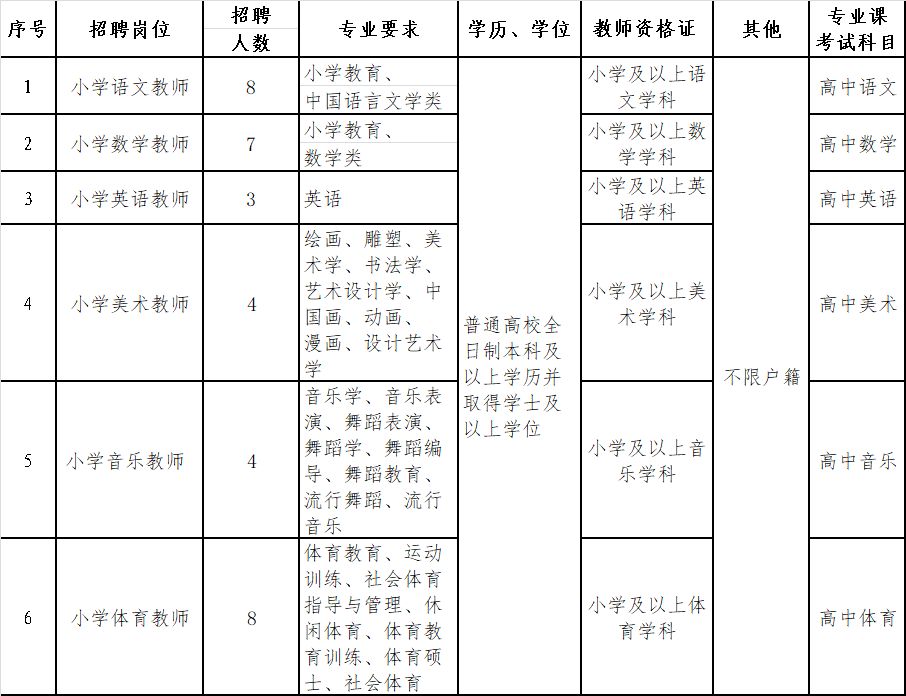 